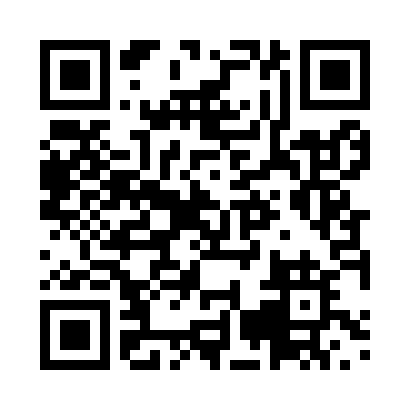 Prayer times for Batadji, CameroonWed 1 May 2024 - Fri 31 May 2024High Latitude Method: NonePrayer Calculation Method: Muslim World LeagueAsar Calculation Method: ShafiPrayer times provided by https://www.salahtimes.comDateDayFajrSunriseDhuhrAsrMaghribIsha1Wed4:556:0712:183:356:287:362Thu4:556:0712:173:356:287:363Fri4:546:0712:173:366:287:364Sat4:546:0712:173:366:287:365Sun4:546:0612:173:366:287:376Mon4:536:0612:173:376:287:377Tue4:536:0612:173:376:287:378Wed4:536:0612:173:376:287:379Thu4:536:0612:173:386:287:3710Fri4:526:0512:173:386:297:3711Sat4:526:0512:173:386:297:3812Sun4:526:0512:173:396:297:3813Mon4:516:0512:173:396:297:3814Tue4:516:0512:173:396:297:3815Wed4:516:0512:173:396:297:3916Thu4:516:0512:173:406:297:3917Fri4:516:0512:173:406:297:3918Sat4:506:0512:173:406:307:3919Sun4:506:0412:173:416:307:4020Mon4:506:0412:173:416:307:4021Tue4:506:0412:173:416:307:4022Wed4:506:0412:173:426:307:4123Thu4:506:0412:173:426:307:4124Fri4:506:0412:173:426:317:4125Sat4:496:0412:183:426:317:4126Sun4:496:0412:183:436:317:4227Mon4:496:0412:183:436:317:4228Tue4:496:0412:183:436:317:4229Wed4:496:0412:183:446:327:4330Thu4:496:0412:183:446:327:4331Fri4:496:0512:183:446:327:43